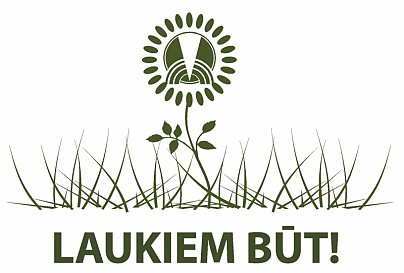 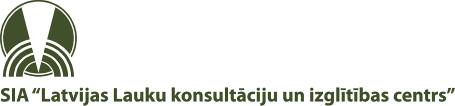 GRIBI PATS SEV BŪT DARBA DEVĒJS?TEV IR BIZNESA IDEJA, KURU VĒLIES ATTĪSTĪT?ESI 18-30 GADUS VECS?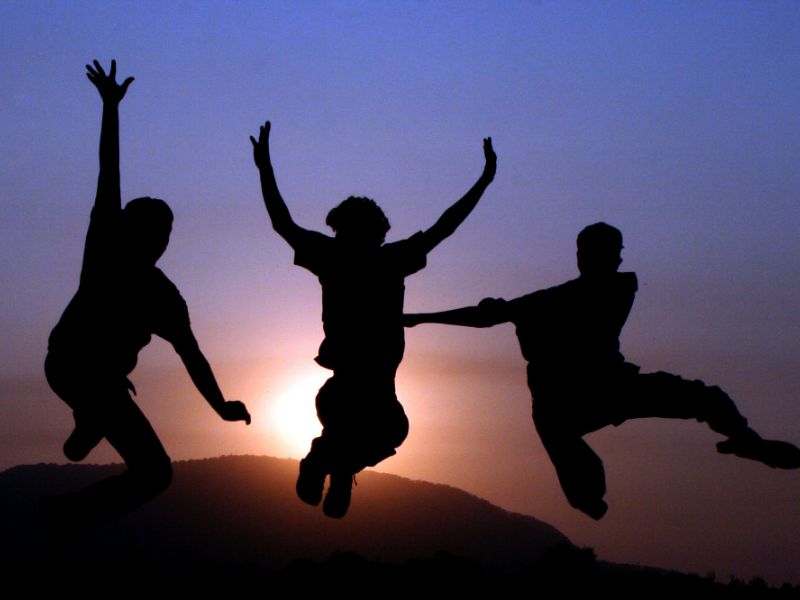 TAD MUMS (LLKC Liepājas nodaļai) IR PIEDĀVĀJUMS TIEŠI TEV:-5 DIENU BEZMAKASAS IZGLĪTOJOŠAS MĀCĪBAS AR LIELISKIEM UN ZINOŠIEM LEKTORIEM;- BIZNESA PLĀNA IZSTRĀDE KOPĀ AR ZINOŠIEM UN ATSAUCĪGIEM EKSPERTIEM;- DALĪBA KONKURSĀ „LAUKIEM BŪT!”, CĪŅA PAR VĒRTĪGĀM NAUDAS BALVĀM!!!    INFORMATĪVĀ DIENA 20.martā plkst.10.00, Priekules kultūras namā, Peldu ielā 1.Sīkāka informācija: Kristiāna Rožuleja - kristiana.rozuleja@llkc.lv, mob.tālr.28630823, www.laukutikls.lv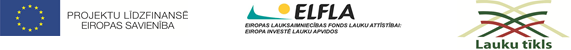 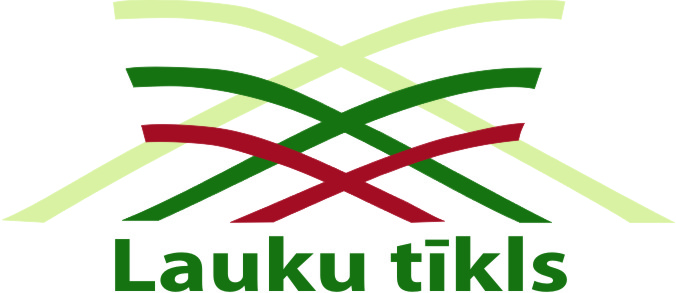 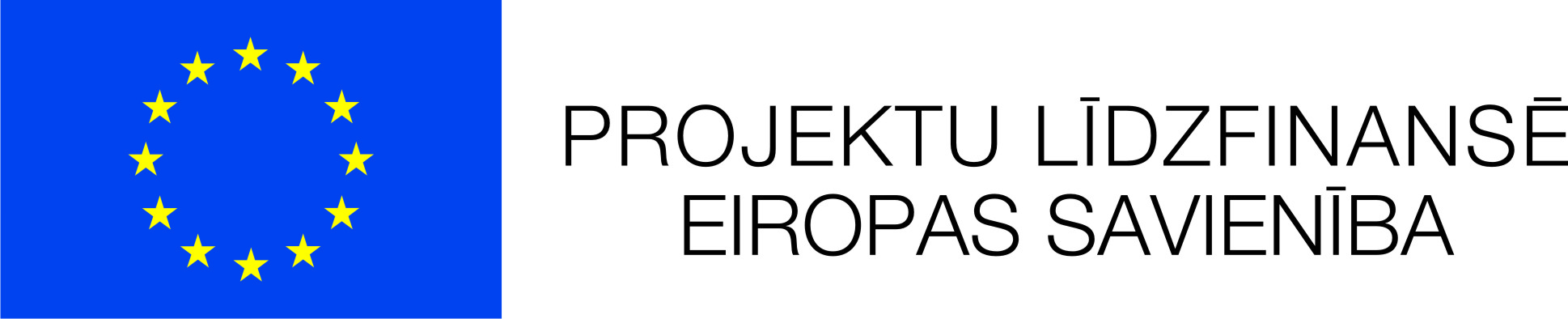 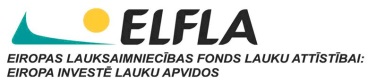 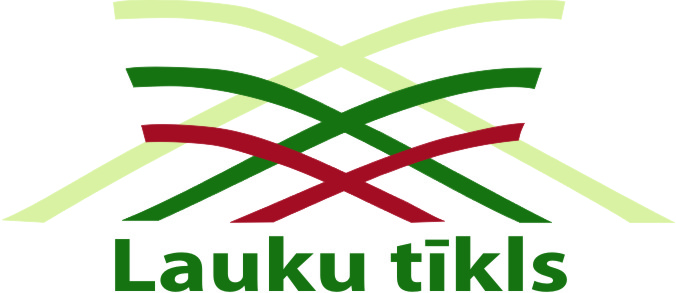 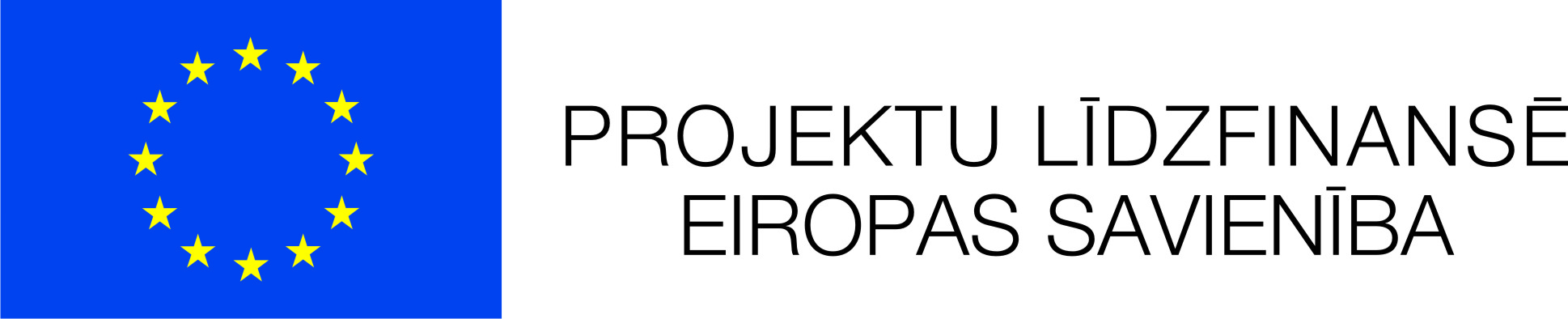 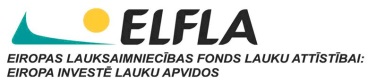 